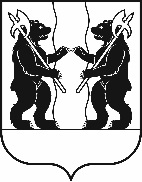 МУНИЦИПАЛЬНЫЙ СОВЕТЯрославского муниципального районаР Е Ш Е Н И Е24.11.2022                                                                                                                                     № 92О принятии органами местного самоуправления
Ярославского муниципального района части полномочий органов местного самоуправления городского поселения Лесная Поляна Ярославского муниципального района по организации
в границах поселения электро-, тепло-, газо- и
водоснабжения населения, водоотведенияПринято на заседанииМуниципального СоветаЯрославского муниципального районаот «24» ноября 2022 г.В соответствии с Федеральным законом от 6 октября 2003 года 
№ 131 - ФЗ «Об общих принципах организации местного самоуправления в Российской Федерации», решением Муниципального Совета Ярославского муниципального района 24.02.2022 № 2 «О Порядке заключения соглашений между органами местного самоуправления Ярославского муниципального района и органами местного самоуправления поселений, входящих в состав Ярославского муниципального района» МУНИЦИПАЛЬНЫЙ СОВЕТ ЯРОСЛАВСКОГО МУНИЦИПАЛЬНОГО РАЙОНА РЕШИЛ:1. Утвердить принятие органами местного самоуправления Ярославского муниципального района части полномочий органов местного самоуправления городского поселения Лесная Поляна Ярославского муниципального района по организации в границах поселения электро-, тепло-, газо- и водоснабжения населения, водоотведения и установить объем финансовых средств, подлежащих направлению в районный бюджет Ярославского муниципального района из местного бюджета городского поселения Лесная Поляна Ярославского муниципального района для осуществления принимаемых полномочий, в размере 223163,86 рублей.2. Установить, что полномочия органов местного самоуправления городского поселения Лесная Поляна Ярославского муниципального района, указанные в пункте 1 настоящего Решения, принимаются органами местного самоуправления Ярославского муниципального района на период с 1 января 2023 года по 31 декабря 2023 года.3. Определить, что материальные ресурсы органами местного самоуправления городского поселения Лесная Поляна Ярославского муниципального района органам местного самоуправления Ярославского муниципального района для осуществления полномочий, указанных в пункте 1  настоящего Решения, не передаются.4. Поручить Администрации Ярославского муниципального района разработать проект соглашения о принятии органами местного самоуправления Ярославского муниципального района полномочий органов местного самоуправления городского поселения Лесная Поляна Ярославского муниципального района, указанных в пункте 1 настоящего Решения, и организовать исполнение соглашения после его вступления в силу.5. Рекомендовать Главе Ярославского муниципального района заключить от имени органов местного самоуправления Ярославского муниципального района соглашение о принятии органами местного самоуправления Ярославского муниципального района полномочий органов местного самоуправления городского поселения Лесная Поляна Ярославского муниципального района, указанных в пункте 1 настоящего Решения. 6. Контроль за исполнением настоящего Решения возложить на комитет Муниципального Совета Ярославского муниципального района по регламенту, этике, нормотворчеству, обеспечению депутатской деятельности и вопросам местного самоуправления (Е.В. Фаламеева).Глава Ярославскогомуниципального района_________________Н.В. Золотников«___»_________________ 2022 года Председатель Муниципального СоветаЯрославского муниципального района__________________    Е.В. Шибаев«___»_________________ 2022 года   